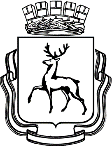 АДМИНИСТРАЦИЯ ГОРОДА НИЖНЕГО НОВГОРОДАДепартамент развития предпринимательстваПРИКАЗВ соответствии с положениями постановления администрации города Нижнего Новгорода от 23.04.2020 № 1364 «О мерах по реализации Указа Губернатора Нижегородской области от 07.04.2020 года № 53 «О мерах поддержки организаций и лиц, пострадавших от распространения новой коронавирусной инфекции (COVID-19)» (далее – Постановление №1364) в связи с технической ошибкой.ПРИКАЗЫВАЮ:Внести изменения в п.1 приложения №1 к приказу №37-с от 10.02.2021 об утверждении сводного реестра получателей финансовой помощи (субсидий) юридическим лицам и индивидуальным предпринимателям города Нижнего Новгорода, пострадавшим от распространения новой коронавирусной инфекции (COVID-19), в целях возмещения на оплату труда работникам в период действия режима повышенной готовности, в части изменения расчетного периода предоставления субсидии ООО "Фитнес-клуб на Советской" на возмещение оплаты труда работникам с «с 01.08.2020 по 10.08.2020, с 01.11.2020 по 31.12.2020» на «с 01.08.2020 по 10.08.2020, с 10.11.2020 по 31.12.2020» в связи с технической ошибкой, допущенной при формировании сводного реестра получателей субсидий.Контроль оставляю за собой.Директор департамента 		     		                      	 А.В. СимагинПриложение № 1к Приказу «О внесении изменений в Приказы об утверждении сводных реестров получателей субсидий»Утверждено:Директор департамента развития предпринимательства____________________________(подпись)«____»______________2021года№О внесении изменений в Приказы об утверждении сводных реестров получателей субсидий №п.п.Район№ ПриказаДата комиссииНаименование организации, ФИО индивидуального предпринимателяИНН/КППОбъём субсидий (руб.)Период предоставления субсидий1Советский37-с04.02.2021ООО "Фитнес-клуб на Советской"5262315350/5262010011568073,12с 01.08.2020 по 10.08.2020,с 10.11.2020 по 31.12.2020